     Проект 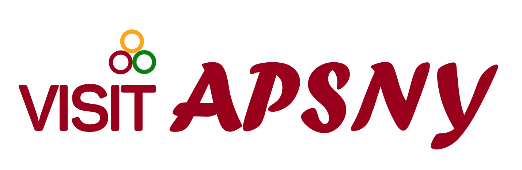 ВТОРОЙ ТУРИСТИЧЕСКИЙ ФОРУМ «VISIT APSNY” Республика Абхазия г. Сухум  19-20 ноября 2018 г.18 ноября, воскресенье                                                 Заезд и размещение участников Форума19 ноября, понедельник9:30-10:00                                 Регистрация участников ФорумаГостиница Интер-СухумФойе,1 этаж10:00-10:30                              Торжественное открытие ФорумаГостиница Интер-СухумБольшой зал ,2 этаж                                                 Приветственное слово от организаторов форума:Мерцхулава Тамила Валериевна - Президент ТПП РАКалягина Анна Владимировна - Президент НП АСТАдминистрация президента РА (уточняется)Гарцкия Автандил Зефикович - Министр по курортам и туризму РАVIP-гости10:30-11:00                               Осмотр выставки                                                 Кофе брейк11:00 -12:00                             ПЛЕНАРНОЕ ЗАСЕДАНИЕКонференц-зал, 2 этаж                                                «Итоги туристического сезона 2018 в контексте анализа и                                                  перспектив»                                                                                                                Модератор: Калягина А.В. Президент АСТ                                                        Спикеры:Туроператоры (уточняются)Член НП Абхазский союз туризма (уточняются)Представители отельеров Абхазии (уточняются)12:00-12:15                              Кофе-брейк                    12:15-14:00                              Панельная сессияКонференц-зал, 2 этаж                                                «Безопасность в туризме»                                                Модератор: Даурова И.В.                                                Спикеры: уточняется                                                Обсуждение и вопросы:Страхование в сфере туризма IT безопасность Роль банков в туристическом секторе экономики 14:00-15:00                               Обеденный перерывРесторан отеля,1 этаж15:00-16:00	Конференц-зал, 2 этаж	        Тематическая сессия                                                «Ожидаемый сервис и Классификация, зачем она нужна?»16:00-16:15                               Кофе Брейк	 16:15-17:00                              Экспертная сессияКонференц-зал, 2 этаж            «Что необходимо для инвестора»17:00                                        Закрытие форума и выставки-ярмаркиБольшой зал ,2 этаж              Заключительная сессия форума с подведением итогов                                                      Вручение дипломов спонсорами и партнерам форума                                                Культурная программа форума:18:00                                       Выезд из гостиницы «Интер-Сухум»19:00                                       Торжественный прием «Абхазское застолье» от имени                                                              организаторов форума                                               (с.Дурипш, Гудаутский район, по приглашению)20 ноября, вторник                                                Программа для участников форума:10:00 – 11:30                            Круглый стол «Крым + Абхазия = туристический продукт»Большой зал ,2 этаж                                                                                                       Участники: туристические операторы, агенты,                                                                  руководителей отелей, представители органов власти11:40 – 17:00                           Форсайт сессия для отельеров     Конференц-зал, 2 этаж           Модератор: уточняется                                                Выступающие: уточняетсяIT - технологии в развитии гостиничного бизнеса                                                Форсайт сессия для турфирмМодератор: уточняетсяВыступающие: уточняетсяИнновационные методы в продажах активных   туровОрганизация персональных продажОсобенности продвижения активных туров.                                                Программа для гостей форума:                                                Экскурсионная программаРекламный тур по АбхазииПосещение Мандаринового садаПрограмма форума может меняться